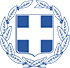                                                                                                                                                ………………………,  ……../……../20…            Αριθμ. Πρωτ.: ……………..Ταχ. Δ/νση:                                                                                         ΠΡΟΣ: Ταχ. Κώδικας: Πληροφορίες:Τηλέφωνο: Fax: e-mail: 								     ΚΟΙΝ:    ΔΔΕ ΜΑΓΝΗΣΙΑΣΒ Ε Β Α Ι Ω Σ ΗΣας βεβαιώνουμε ότι κατά τη χρονική περίοδο από ……../……../ 20… μέχρι και ……../……../ 20…  η συνολική αξία των εισιτηρίων για τους μαθητές του σχολείου μας που μετακινήθηκαν με Ειδικά Μαθητικά Δελτία, ανέρχεται στο ποσό των …………….€ όπως αναγράφεται στον παρακάτω πίνακα.Ο - Η ΔΙΕΥΘΥΝΤ…….. ΤΟΥ ΣΧΟΛΕΙΟΥΔΙΑΔΡΟΜΕΣΗΜΕΡΕΣ ΛΕΙΤΟΥΡΓΙΑΣΑΡΙΘΜΟΣ ΜΑΘΗΤΩΝΜΕΤΑΚΙΝΗΣΕΙΣΑΠΟΥΣΙΕΣΚΑΘΑΡΕΣ ΜΕΤΑΚΙΝΗΣΕΙΣΤΙΜΗ ΕΙΣΙΤΗΡΙΟΥΣΥΝΟΛΟΓΕΝΙΚΟ ΣΥΝΟΛΟΓΕΝΙΚΟ ΣΥΝΟΛΟ